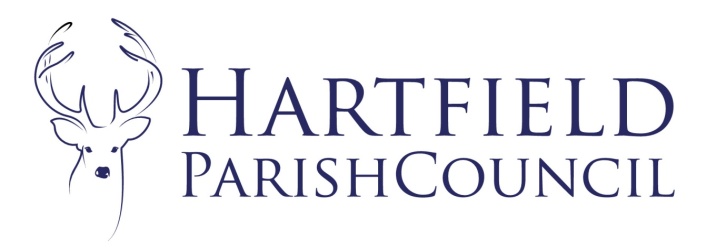 Present: Cllrs Eastwood, Nathan, Colenutt, Norman, Burnett-Dick, Gunn, Sanders, Bourne, Reed, Smith and Horner (Chair).Absent: Cllrs Shaw and Beare.In Attendance: Emma Fulham (Clerk).Minutes to the Parish Council Meeting held in Goods Yard House at 7:30pm on 5th September 2022.
Public: 	Two members of the public were in attendance for the public session. District Cllr Rachael Millward.Public Meeting: A member of the public raised concerns about the safety of pedestrians and horse riders in Colemans Hatch due to speeding and large inappropriate vehicles. She suggested a barrier on the high road to stop larger vehicles using the road as a cut through to the A26. There was also a suggestion to change the Colemans Hatch triangle into a one-way system to improve safety. Finally, a further option of a weight restriction on rural roads was discussed. It was noted that there were limitations in ESCC’s finances that were made clear to the council at recent SLR meetings between HPC and ESCC. The Clerk was asked to contact the Highways department of ESCC to see what could be done in light of these concerns.  Cllr Taylor had made her apologies prior to the meeting. Cllr Millward reported as follows: The cross party supported motion initiated by Cllr Millward requiring sewage information for major planning applications in Wealden had been passed. This has full political support, but may not be legally enforceable for every application as it was not part of national planning policy.The draft local plan consultation is open until 30th September for people to have their say. Details on the WDC website. A pensioners open day for help with understanding benefits is available at Hailsham. Cllr Millward would provide some information to the Clerk to circulate.Voter registration is open now and will be further publicised to encourage registration before the 2023 elections. The Parish Council meeting commenced at 7.50pm.To accept apologies for absence.Cllrs Shaw and Beare.Declarations of pecuniary and disclosable interests in respect of matters to be discussed.The Chair reminded Cllrs to declare interests when necessary. To Approve Minutes from Parish Council meeting held on 4th July 2022
Unanimously approved and signed as a true record. Matters Arising.

The ESCC meeting to discuss the 30mph zone stripes in Upper Hartfield is scheduled for mid-September. The LED lighting in the pavilion had been completed. The solar lighting for the bus shelters and croft barn were yet to be completed but would be sorted out shortly, and the latter after the end of the cricket season. Correspondence. To receive list – duly received. AGAR final external audit report – This was duly accepted by the Council.FinanceTo accept the account summary 2022/23Unanimously approved. The Clerk answered a few queries on the account. To approve expenditure as itemised on the schedule.Duly unanimously approved the published list of £15054.01To consider and accept policies Complaints – No changes made.Grievance and Disciplinary – No changes made.  Equality – A few typos were noted. Email and internet – The Clerk was asked to reference the 2018 legislation and also provide a disclaimer for parish council signatures for emails. All policies above with amendments as noted were unanimously approved.To ratify minutes of committees Planning Unanimously ratified. To consider the fun run update and any associated expenditure. The change of date was noted to 20th November 2022. Promotion of the event would be made in the coming weeks. To approve 2023 meeting dates Unanimously approved. It was noted that the April and May dates may be subject to change due to election dates and final accounts for 2022/23. To consider tree report and proposed remedial works. The report was duly accepted. The Clerk reported on the process to get quotes. These would be forwarded in due course. To consider remedial costs for the pavilion. The Clerk was still awaiting quotes for the weatherboarding but quotes for replacement doors had been received. The Council agreed to progress with the replacement door quote for £981 including an upgrade to fire level standard.Items for Reporting or Inclusion in Future Agendas.The Chairman asked the Clerk to thank the Fete for a great effort at the weekend.The Clerk was asked to look into the situation on the temporary events licensing with WDC. It was noted that there were also chairs in the Cricket Barn which might be disposed of if not required by the Fete for future years – The club and fete committee could liaise to arrange. The storage capacity at the Croft Barn needs to be addressed on a future agenda as the Fete Committee were struggling for space and hoped the Scout Group could be moved to another location. The danger to walkers up Jib Jacks Hill was highlighted again. Some additional signage (4 signs) could be installed up to £250 to promote other walking routes. Dates of Next Meetings: 3rd October 2022.Meeting closed at 9.00pm.